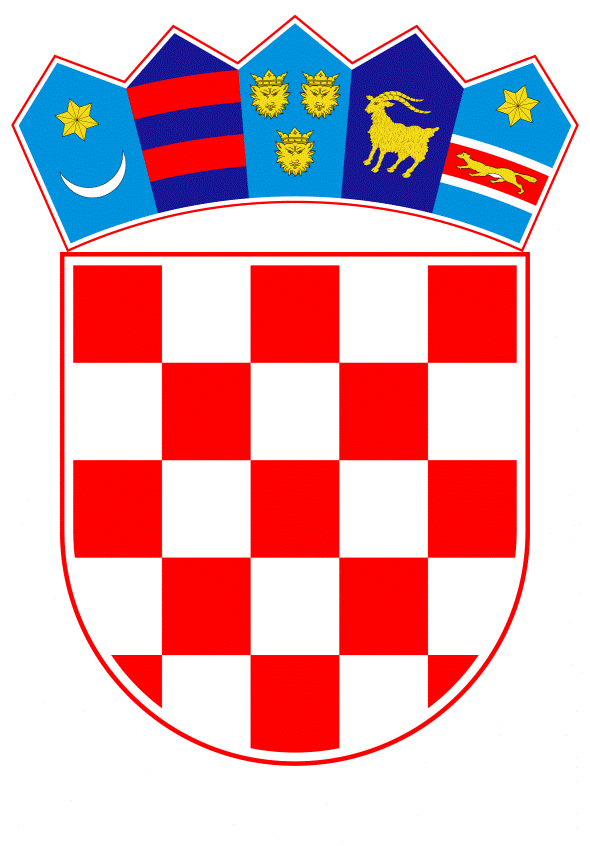 VLADA REPUBLIKE HRVATSKEZagreb, 4. srpnja 2019.______________________________________________________________________________________________________________________________________________________________________________________________________________________________Prijedlog	Na temelju članka 31. stavka 3. Zakona o Vladi Republike Hrvatske ("Narodne novine", broj 150/11, 119/14, 93/16 i 116/18) Vlada Republike Hrvatske, na sjednici održanoj 4. srpnja 2019. godine, donijela jeZAKLJUČAKPrihvaća se Prijedlog Dobrovoljnog nacionalnog pregleda o provedbi Programa UN-a za održivi razvoj 2030., koje je Ministarstvo regionalnoga razvoja i fondova Europske unije izradilo u suradnji s Ministarstvom vanjskih i europskih poslova, ostalim tijelima državne uprave povezanim s provedbom pojedinog cilja održivog razvoja i Hrvatskom gospodarskom komorom.Ovlašćuje se ministrica regionalnoga razvoja i fondova Europske unije Gabrijela Žalac da u ime Vlade Republike Hrvatske predstavi Dobrovoljni nacionalni pregled na zasjedanju Političkog foruma o održivom razvoju na visokoj razini – HLPF pod okriljem Gospodarskog i socijalnog vijeća – ECOSOC-a u New Yorku, od 16. do 18. srpnja 2019. godine.Klasa:Urbroj:Zagreb, PREDSJEDNIKmr. sc. Andrej PlenkovićOBRAZLOŽENJEGlavno tijelo Ujedinjenih naroda za evaluaciju i reviziju provedbe Ciljeva održivog razvoja Razvojne agende Ujedinjenih naroda do 2030. godine (dalje u tekstu: Agenda 2030) je Politički forum na visokoj razini - High Level Political Forum-a (HLPF), koji djeluje od 2013., a prvi puta je nakon usvajanja Agende 2030 zasjedao u srpnju 2016., na temu: osigurati da nitko nije izostavljen iz provedbe („leaving no-one behind“). Države svoja postignuća u provedbi Agende predstavljaju putem tzv. Dobrovoljnih nacionalnih pregleda (Voluntary National Review), pa je stoga ovaj način izvješćivanja o postignućima u provedbi UN-ove Agende 2030 važna sastavnica u djelovanju svake države članice UN-a u području održivog razvoja. HLPF održava godišnja zasjedanja pod okriljem Gospodarskog i socijalnog vijeća Ujedinjenih naroda (ECOSOC-a) u pravilu u srpnju te godine. Odlukom Tajništva Gospodarskog i socijalnog vijeća Ujedinjenih naroda iz rujna 2018. godine Republika Hrvatska je temeljem svog prethodnog podnijetog zahtjeva, uvrštena u krug država članica Ujedinjenih naroda koje će svoj Dobrovoljni nacionalni pregled iznijeti 16. srpnja 2019 godine tijekom trodnevnog ministarskog sastanka koji se od 16. do 18. srpnja održava u sklopu Političkog foruma na visokoj razini. Agenda 2030 poziva države da što prije razviju praktična i ambiciozna nacionalna rješenja za njezinu ukupnu provedbu, pri čemu se mogu koristiti i postojeći instrumenti poput nacionalnih strategija održivog razvoja. S obzirom na svoju zadaću koordinatora na izradi Nacionalne razvojne strategije RH do 2030. godine, te sinergiju između buduće provedbe Nacionalne razvojne strategije RH do 2030. godine i ispunjavanja ciljeva održivog razvoja Agende 2030., za koordinaciju izrade Dobrovoljnog nacionalnog pregleda RH određeno je Ministarstvo regionalnog razvoja i fondova EU. Dobrovoljni nacionalni pregled o provedbi Agedne 2030 i ciljeva održivog razvoja u Republici Hrvatskoj izrađen je na temelju doprinosa o provedbi pojedinih ciljeva održivog razvoja i njihovih pod-ciljeva prikupljenih od strane tijela državne uprave čiji su čelnici članovi Upravljačkog odbora za izradu Nacionalne razvojne strategije do 2030. godine, te Nacionalnog vijeća za održivi razvoj, te ostalih dionika održivog razvoja (gospodarskog sektora, ne-vladinih udruga i civilnog društva).Od 2015. godine od kada je Agenda 2030 usvojena skoro sve članice Europske unije predstavile su svoje dobrovoljne nacionalne preglede, pri čemu će neke sa svojim izvješćima izaći i po drugi puta (primjerice Francuska i Nizozemska, dok je Slovenija svoju drugu prezentaciju najavila za 2020. godinu), pa je ovogodišnji nastup Republike Hrvatske tim važniji. Njime pokazujemo kako predanost ciljevima održivog razvoja, tako i našu aktivnu ulogu u multilateralnoj i globalnoj politici koja se očekuje od države našeg statusa (prema UN standardima HR je u prvoj kategoriji razvijenih država s visokim dohotkom, dok Europska unija na svim forumima ističe vodeću ulogu EU i njezinih država članica u provedbi Agende 2030).Predlagatelj:MINISTARSTVO REGIONALNOGA RAZVOJA I FONDOVA EUROPSKE UNIJEPredmet:PRIJEDLOG ZAKLJUČKA O PRIHVAĆANJU PRIJEDLOGA DOBROVOLJNOG NACIONALNOG PREGLEDA O PROVEDBI PROGRAMA UN-a ZA ODRŽIVI RAZVOJ 2030.